Learning Finnish vocabulary through sanahaaste (word challenge) During the course (9.1. - 14.3.24), collect two Finnish words a day and write them down! Words can be from anywhere: supermarkets, shopping centers, bus or metro stations, movies, TV-series, university, from you Finnish friends etc….On Thursday 7.3.24 get ready to send your words to others with English translations!They can be collected on a word document, PowerPoint, Padlet or on even pictures.Just make sure that you are ready to share them on MyCourses to other peers,By the end of the course, you should have no less than 100-120 new words in Finnish!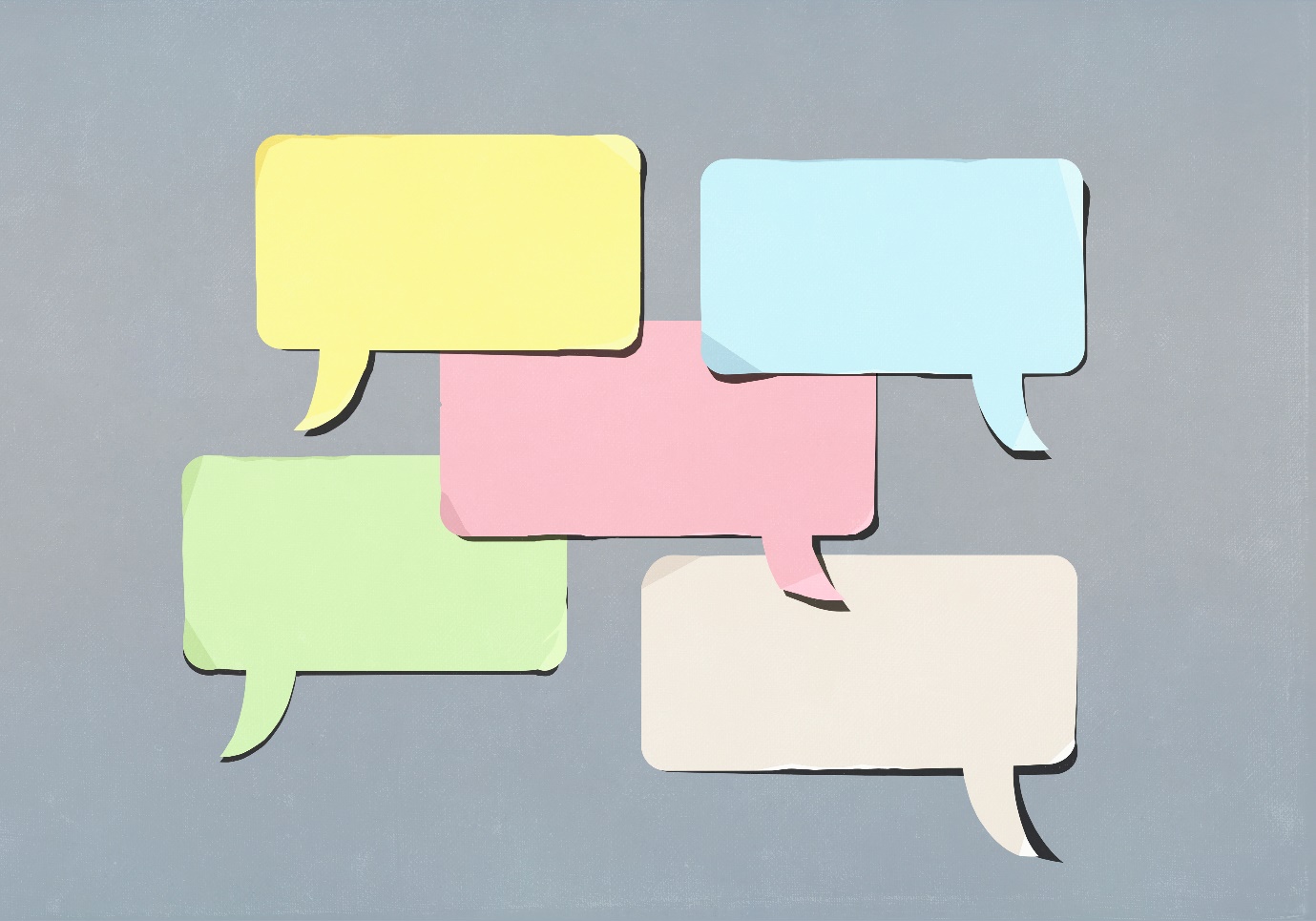 